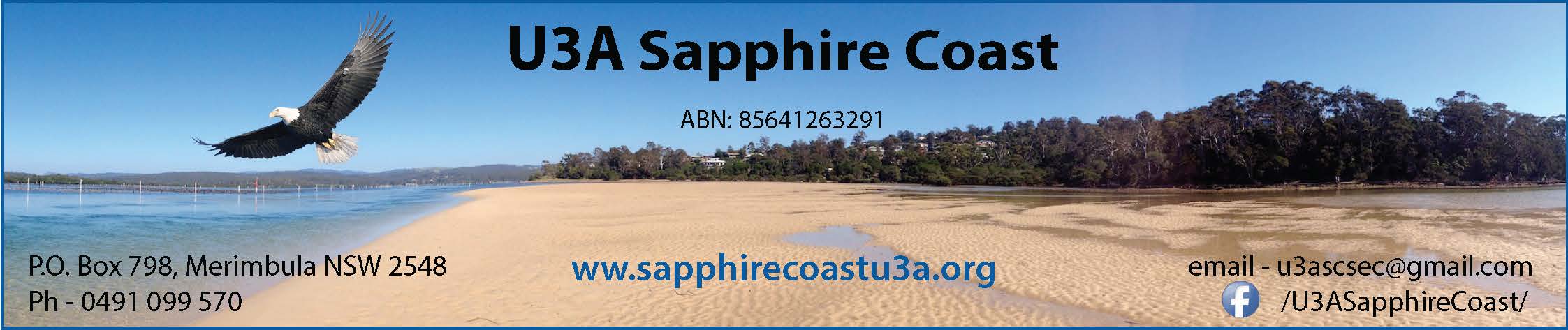 Management Team Meeting Minutes From March 14, 2019 Meeting open: 1.36pmPresent: Carolyn Smith, Chris Bembroke, Barb Perry, Carole Thomas, Fleur Dwyer, Garry Clear, Terry Prowse, Cherie GlanvilleApologies: Kaye SeparovicMinutesLatest version of the minutes was passed after the necessary revision.Models of PowerFleur opened the meeting by showing a TED Talk on Models of Power by Julian Heimans that looked at the nature of changing models and the power of participation. New power is peer driven. It requires transparency, collaboration and participation. It is important to note that new power can fail if it is run like old power once it takes office. It can also fail if there is too much participation and not enough action. Challenge: how to use the new power and make progress without becoming institutionalized.Fleur then showed how these models and issues impact on U3ASC. The organization started as new power but institutionalism was needed in order to get grants, leases and the like.Members’ behavior now classifies them as consumers. The challenge is how to get members to be more participatory. Question yet to be answered: What does it take to get more participation? It was noted that different people respond to different incentives.Core Values, Work in Progress, Y Charting individual values Kaye shared her Looks Like, Sounds Like, Feels like for Effective Communication (from a Programs Team member’s perspective) Nan will forward her Y chart for Innovation to the group after the meeting.Barb shared her Looks Like, Sounds Like, Feels like for Respect and Inclusion Chris’ Y chart for Innovation and Carole’s Sense of Community are under development.Curriculum DevelopmentKaye has invited Suzanne Simon to discuss developing the U3ASC curriculum. (Draft copy of the member survey was forwarded to the programs team and Suzanne for appraisal. Suzanne was happy with it and if a lack of response can be considered as consent, then consent from the programs team was unanimous!!)EquipmentBarb is researching the purchase of new table for U3ASC Tura Centre.ReportsChris delivered his Treasurer's Report. The Management Team reviewed the February balance sheet. There were no outstanding issues and Treasurer’s report was passed. Regarding finances, it was confirmed that all course leaders pay $3 per person out of the course fees for Tura Centre hire. That fee is standardized. Discussions were also had regarding how Committee members can avoid having to pay for resources up front and then wait to be reimbursed. A solution is being looked into.Other BusinessAGM 2020 will be held 2 March 2020. Requirement identified for the Management Team to have an annual Calendar to assist with planning. Action item: Chris to give Terri list of Grant dates.Action item: Terri to set up Management Team Annual Planning Calendar via Google Calendar. TechnologyTerri reported that there were no entries for the Website competition. A requirement was identified to find a better option for bulk member email distribution. Opening rates for Mailchimp are much lower than personalized emails. Action: Fleur to look into OmailFleur raised the need for the Management Team to have a business card available for their dealings with suppliers. Action item: Management team to consider the necessity of this request; how it might be delivered and report back at the next meeting.Option of a course fee review will be deferred until a new premises has been finalized. Bega Valley Shire Council still has no answers for U3ASC regarding premises.Arts and WellbeingNan raised the issue of members volunteering at Ivy Hill Gallery, however given that the gallery is a private enterprise it was decided that U3ASC would not get involved with this. Action: Nan will continue to look into Citizen Psychologists regarding advocacy for the aged.Action: Nan will contact the Grattan Institute regarding the rights of the aging demographic.Carolyn advised the Bridge Club offered U3ASC a partnership option, however the financial model they were proposing did not fit with the U3A model. (This ruling was unknown to Kaye as she was absent from the MT meeting and an email had already been sent to the Bridge Club confirming the arrangement.) Carolyn raised the issue of possible payment for MT presenters who aren’t U3A members.Action item: Team members to consider their thoughts on a definitive statement regarding payment for presenters so that it can be discussed at the next meeting.
Action: Programs Team to develop a questionnaire for The Bega/Eden working party (It’s Never Too Late) regarding courses in Bega.  (It would be helpful to see the responses to the questionnaire that was completed on the day prior to the formation of an additional one.)Action item: Caroline will put the call out via the newsletter for volunteers with Youth Frontiers.Future Committee Member Absences: Terri will be away from the end of May to the beginning of July. Kaye will be away from mid-May to mid-June.Meeting closed at 4pm.